„A pásztorok földjén”Jelentkezési lapNév:	Cím:	Telefonszám:	e-mail cím:	Életkor:	Egyéb megjegyzés:	Beküldési határidő: 2018. április 27., péntekA jelentkezési lapot a szilagyi.katalin@debrecenimuvkozpont.hu e-mail címre szkennelve, vagy személyesen lehet eljuttatni a DMK Tímárház - Kézművesek Házába (4024 Debrecen, Nagy Gál István utca 6.).A pályázat feltételeit ismerem és elfogadom: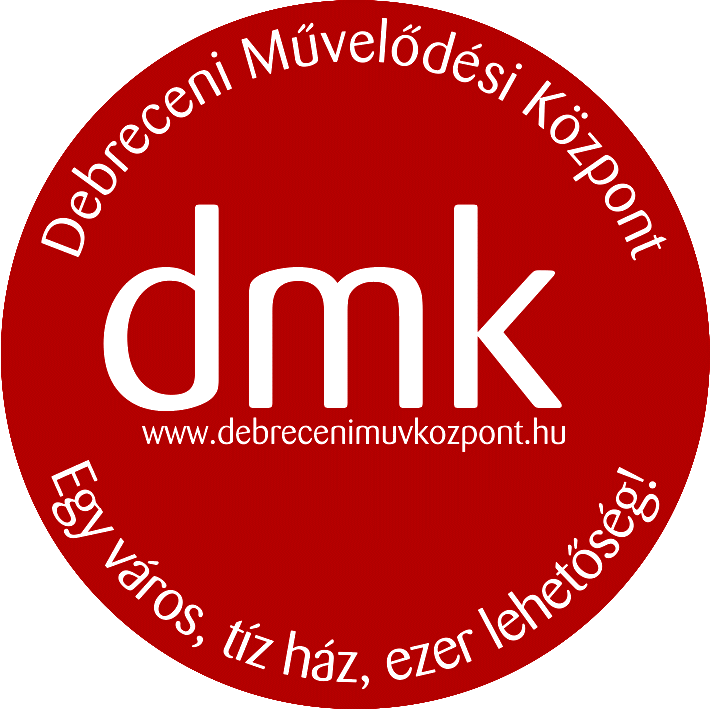 2018. ……………………..						AláírásSorszámKépcímKód